от 24 августа 2020 года									       № 283-рОб утверждении перечня школьных автобусных маршрутов для перевозки обучающихся в 2020 – 2021 учебном годуВ соответствии с Федеральным законом от 29.12.2012 № 273-ФЗ «Об образовании в Российской Федерации»:1. Утвердить прилагаемый перечень школьных автобусных маршрутов для перевозки обучающихся на территории городского округа город Шахунья Нижегородской области в 2020 – 2021 учебном году. 2. Общему отделу администрации городского округа город Шахунья Нижегородской области обеспечить размещение настоящего распоряжения на официальном сайте администрации  городского округа город Шахунья Нижегородской области.3. Контроль за исполнением настоящего распоряжения оставляю за собой.И.о. главы местного самоуправлениягородского округа город Шахунья							    А.Д.СеровУтвержденраспоряжением администрации городского округа город Шахунья Нижегородской областиот 24.08.2020 г. № 283-рПеречень школьных автобусных маршрутов для перевозки обучающихся  на территории городского округа город Шахунья Нижегородской области в 2020 – 2021 учебном году_____________________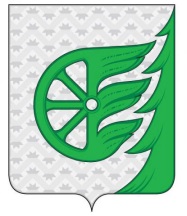 Администрация городского округа город ШахуньяНижегородской областиР А С П О Р Я Ж Е Н И Е№Название маршрута1.п.Комсомольский – п.Лужайки2.д.Мартяхино - д.Щербаж – кр.Кирпичник – г.Шахунья3.д.Полетайки – д.Мелешиха – п.Лужайки4.д.Петрово-  д.Акаты –д.Столбово - д.Мелёшиха– п.Лужайки5.д.Петрово – д.Шерстни - д.Акаты – д.Шахунья - г.Шахунья6.с. Верховское – д. Доронькино –р.п.Сява7.д. Соромотная – д. Красногор – д.Дыхалиха – с. Хмелевицы8.д. Б.Свеча – д.Каменник - с. Хмелевицы9.д. Малиновка – д.Сальма – д.М.Петрово – д.Мураиха – с. Хмелевицы10.д. Б.Музя – с. Хмелевицы11.с.Б.Широкое – п.Зубанья – п.Лужайки